Project homework – Rio de Vida – Summer Term 2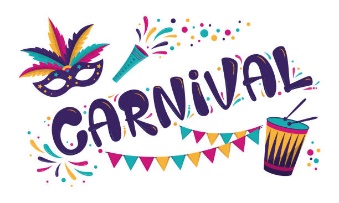 Our topic this term is called ‘Rio de Vida’ which means we will be learning all about the country of Brazil. We will be looking at the festivals that happen in the country and the music that Brazilian people listen to.  Please complete THREE tasks over the half-term and send them in as soon as they are complete. 

While restrictions are in place, the best way to submit your child’s homework is to send a photo on ClassDojo. You could attach a photograph of a model, PowerPoint, Word document etc. Use different resources to find out as much as you can about Brazil and Rio de Janerio. Write some ‘Amazing Rio Facts’ in a scrapbook. Find out about some of Brazil’s exotic birds and animals. Are any endangered? What does this mean? Draw some of the animals and write their names. Talk about why they are endangered. Have a look at some floats from the Rio Carnival. Design your own carnival float. What characters, animals or decorations would you choose? Make a labelled drawing of your float using lots of different vibrant colours. Find out more about some Brazilian sports stars – you could choose Pele, Neymar or Ayrton Senna. Unearth some interesting facts to impress your classmates!Imagine you are on holiday in Rio. Write a postcard to a friend telling them all about the sights and sounds you have experienced. Draw a Rio scene on the front of your postcard.Find Brazil on a world map or globe and show your family. Which countries are close to Brazil? Which continent is Brazil in?Find some Brazilian recipes online and try making them with a grown up. Rate your chosen recipe out of five stars and explain what you liked or did not like about the food. Design your own bright and colourful carnival outfit. Use old clothes, unwanted fabrics and decorations like feathers or sequins.